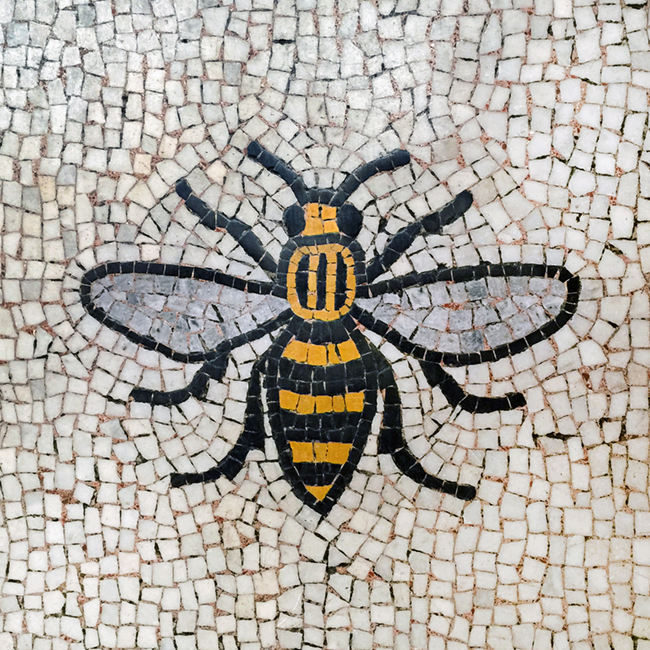 Working together for the future…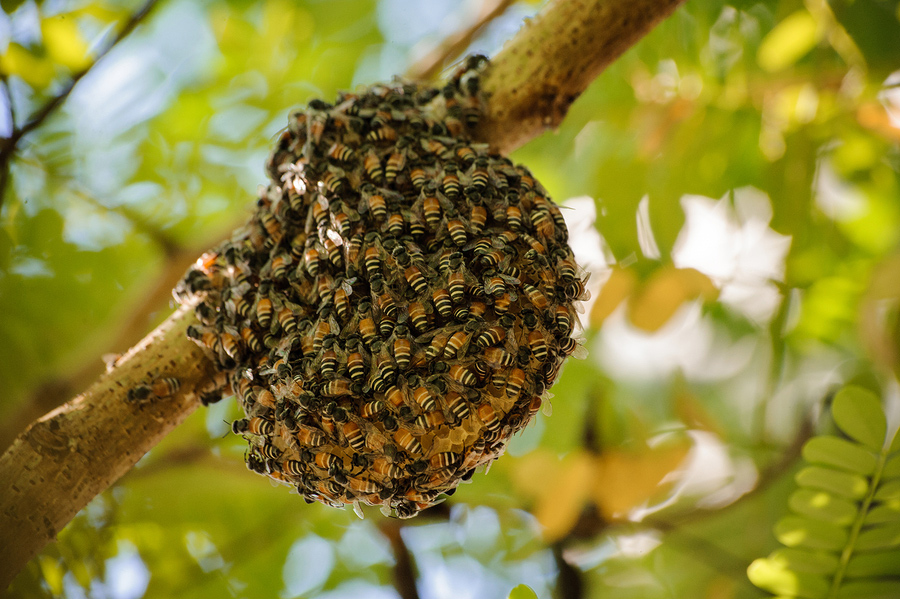 Question 1.What should a Journey look like in our 5th decade?It should be recorded onlineMore physical activitiesLess group activities – more individual activitiesBreak from hosting with a 2-day trip (Vancouver sends their ambassadors to VictoriaLong Island, NY, suggests ambassadors add 2-3 days to see NYCSan Francisco has a similar situation – club is based outside cityBratislava programs in 2-day trip to the Tatra mountains, mid-journeyMulti-generationalFlexible. One week of homestay and one of hotel stay with day-hosting.Inclusive of various ethnicities and those with disabilitiesMore global exchanges – particularly those which are less expensive.Different levels of activity within the one journeyKeep it funFood - cooking focusedMore free time with hostsConsider shorter exchangesMore flexible options – less rigid agendaMore informal welcome/farewell eventsMore options for physical activityPart time in a hotel (including possibility for day-hosting)Less tourism, more authentic experiencesNature & CultureFamily orientedHumanitarianMore activities to attract men: fishing, golf, habitat for humanityPartially themed journeysTraditional journeys – traditional modelTake care to keep prices economical – particularly for extensionsVolunteering for a charity during journeysShorter journeysCombined (?) exchangesMore individual journeysMore serviceMore intergenerational, especially children, grandchildren – family themedJourneys with a purposeLearning journeysShorter journeys within the same continentInclude more day-hosting to enable working people to hostUnderstand that we are mission based -get involved in community activities – become known, it’s not just travel…Experiment with new structuresMore hotel stays – organise program in common with locals e.g. real life events – music, dance, wine/food/cabaret/arts festivalsQuestion 2.What, in your opinion, is an innovative program?Welcoming programDifferent programsHighlighting local attractions/’selling’ local clubs to othersEngaging programsGood networking programsInteresting activities which attract younger generationsSome concern about unproven programs and whether they work?Mississippi River journeyDiscover the Outback (Australia)Advertise beyond FF membershipAdopt programs to promote your areaOpen World Program (US Govt) has led to new club formationFinding a way to include those not near a clubTandem exchange.  Weekend + short tour + another weekend. Allows working members to host.More community involvementMore humanitarian elementThemed journeysActive themes sport, hiking, biking, golfingMember recruitment during international inboundsCreate program on ambassador arrival – provide optionsShorter journeysInclude other clubs in journeyInvolve a local charity in a journeyHigher activity levelInclude new activities by expanding planning committeeInclude optional high activity/adventureInclude choices, using member expertsAdventure/mysteryUse local cultural event as focus e.g. local festivals, events, music, food, wineLearning  journeysLanguage immersion journeys‘Interest’ journeys e.g. cooking classes, theatre, artsAround International events – sporting, culturalJourneys during holiday breaksAnything we haven’t been doing so far – something stimulating and freshCivil War theme – PA & WV combinedPresident s tourChicago/Northern Illinois combined International Film FestivalPlantation/garden week in VA – gardens, gardening & ecologyUse local popular resources and eventsSomething which clearly distinguishes FF from Airbnb, Couch Surfers etcMeet young people and participate in activities they enjoyBird-watchingCelebrating historyQuestion 3.What can we do to make Friendship Force attractive to younger generations?Associate membership (Nara club has this in place) No dues payable but invited to all events and are able to host at suitable times.Reduced fees for studentsSome clubs, Moldova in particular, have very youthful membershipPromote the need for friendship today (more important than 40 years ago)Stop holding meetings at ‘old people places’Use local style languageBe careful not to appear to be promoting a religionWe need knowledge of how to promote ourselves on all social media sitesMoldova TV covered San Francisco journey there 3 timesMoldova recruits host familiesSerbian Open World program gained wide coverage by CNN when they brought a ‘personality’ with them (possibility for US clubs)Live stream on FacebookFamily membership to encourage younger membersChoose meeting venues which are attractive to younger peopleFlexible meeting times, allowing for working people – include activity/sportExciting activitiesMore journeys planned for school recessesInstead of generations, appeal to those interested in our missionKeep inbound journey programs fresh to keep members interestedMultigenerationalAffiliate with Lifelong Learning at university & partner with the members 50+Affiliate with international military JAG programContact foreign university students and offer social activitiesVolunteer at international festivalsInter-club weekends awayMore free timeShorter trips10-day tripsMore varietyMore alternativesMore socialFewer business meetingsLocal TalksSeek out newly retired (one participant reported great success by leaving information at his financial adviser’s office)Actively using social media – we need daily Facebook postingsActivities that make for great ‘selfies’Create a ‘younger persons’ network – develop some journeys for young singlesFamily to Family programMore attention to keeping costs of journeys down – both for travelling and hostingVolunteer in schools Organising events, changing themes, including multi-cultural, food etcKeep travelling groups ‘young at heart’ vital and activeQuestion 4. What outstanding practices have your club adopted?Associate Membership (no dues) who can assist with hosting for shorter programs. Are invited to welcome & farewell parties, along with their families. (Nara)Fund raising – using auctionsRaffle for those who bring guests to a meeting (Utah)Strong program at each meetingExperience other cultures within your community (Manitoba)‘Get to know your neighbour’ club journeys (Long Island)Interactive Calendar on website (Long Island) Must pay FFI fee & International club host fee, even if in same regionMembers encouraged to bring guests to meetings – always recognised and welcomed  (SRQ?)Mentoring (buddy system) helps with membership retention (Baton Rouge)Suggestion system in place (Baton Rouge)Monthly lunch – bring/invite guests (Baton Rouge)Explore our own area (Baton Rouge)Active Facebook use (Taupo NZ)Meet at a vibrant café in centre of town (Taupo)Meet in Vibrant bar5th at 5 -  On 5th of each month, meet at 5pm at a different restaurant for dinner (Charleston, W. Virginia)Cottage days May-Sep. Social with info for potential members (North Bay)Trying to use Meetup system (Chicago & San Francisco) Advertise events here.Welcome events open to community – increase awareness of communityInternational Dinner in a great venue – gave recipes, invited many – 80 attended – used a running video/slide show in background (like a sorority rush?) gained 7 members. (Chicago)Central VA had 40th anniversary celebration – members brought friends (club paid) achieved 11-12 new (or renewed) members. Recruited 26 new members in 2 years.Advise media of all events – welcomes, farewells – and invite communityAt each pre-meeting dinner, members take a number to see which table they will sit at – ensuring membership knows each other well and no cliques are established.